Created by: Maria Bell, Kimberly Kimbrough,Olga Salgado, Lizbeth Vasquez. 7/2020Steps to Join a Zoom meeting through email. 	1. Click on the link for the zoom meetingA new window will open, click on open Zoom meeting.Quick AccessFor parents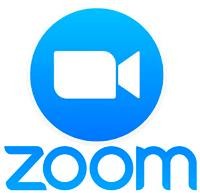 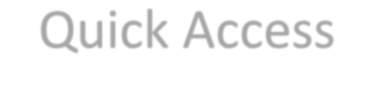 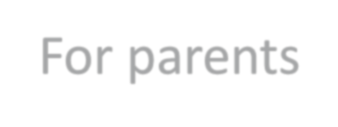 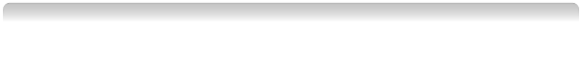 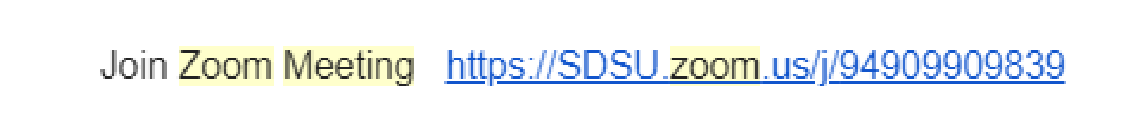 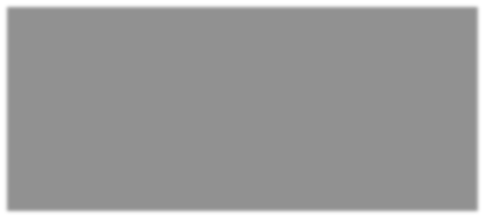 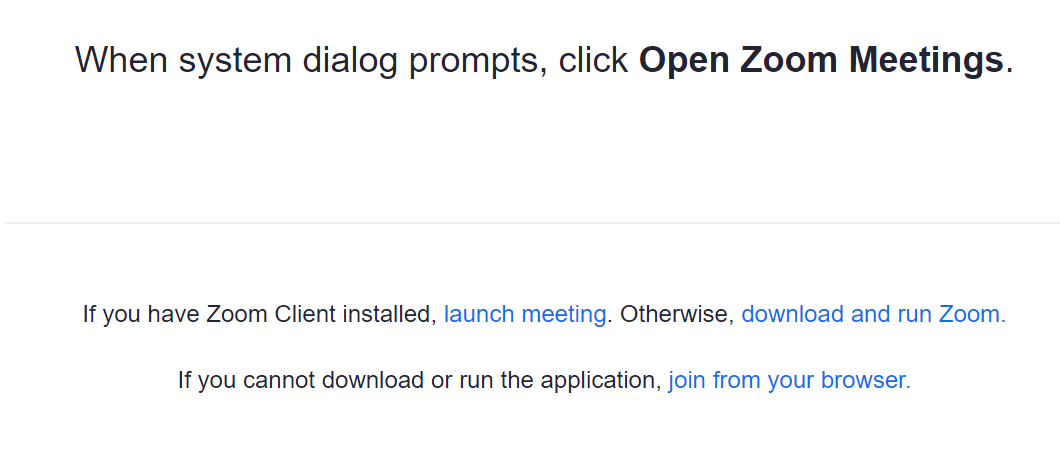 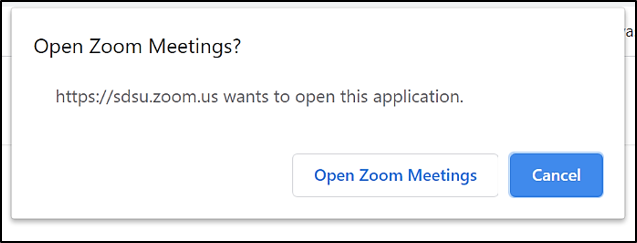 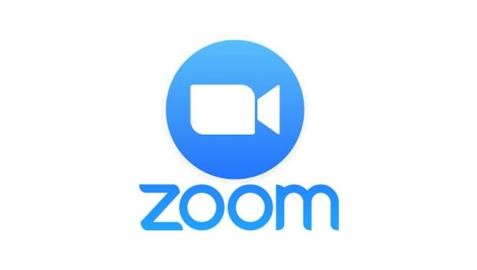 Note: If the little window on top doesn’t pop up, click on download and run zoom or join from your browser if you don’t want to download it.Click on join meeting with or without video, another window will open click in join with audio.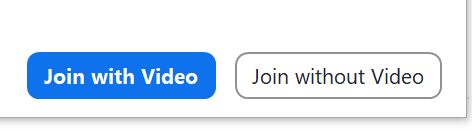 Note: If this window appears or a waiting room window appears, it means the host is not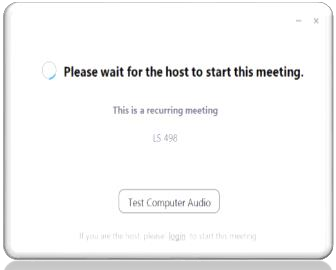 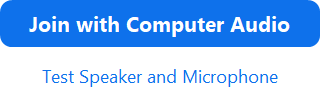 ready. Don’t panic! The host will be there soon.During the meeting.Stay seatedAvoid distractions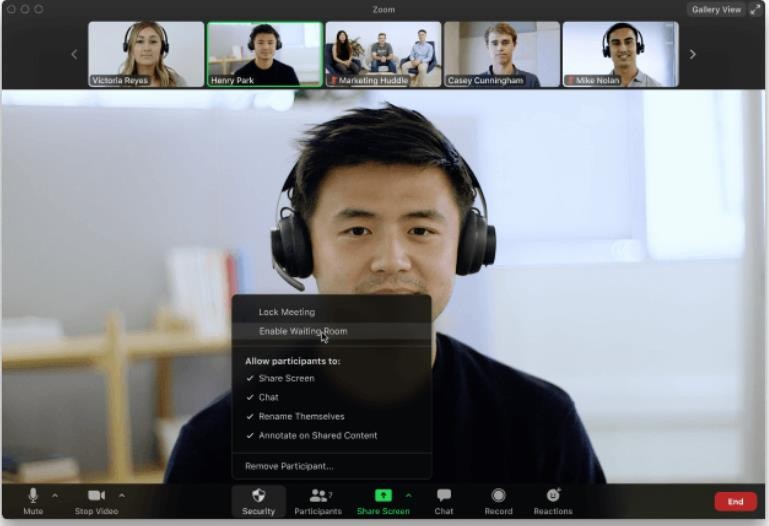 Listen closelyBe respectfulBe an activeparticipantTake notes if neededParents do not leave student unattended.View of the Zoom MeetingCreated by: Maria Bell, Kimberly Kimbrough,Olga Salgado, Lizbeth Vasquez. 7/2020Ending the meeting. Click on the red End then click on leave meetingPaso para unirse a una reunión de Zoom por correo electrónico.Haga clic en el enlace para la junta de Zoom.Se abrirá una nueva ventana, haga clic en Abrir reunión de Zoom.Acceso rápido a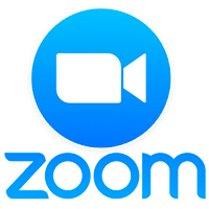 Para padresNota: Si la pequeña ventana en la parte superior no aparece, haga clic en descargar y ejecute el zoom o únase desde su navegador si no desea descargarlo.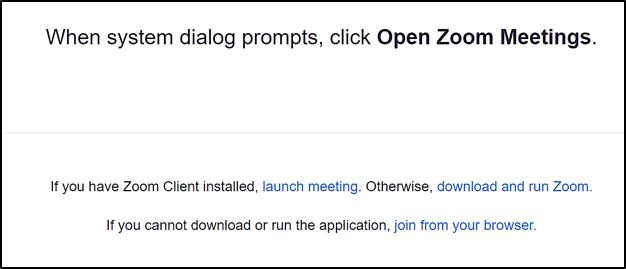 Haga clic en unirse a la reunión con o sin video,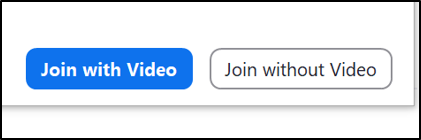 se abrirá otra ventana, haga clic en unirse con el audio de la computadora.Nota: Si aparece esta ventana o ap a-rece una ventana de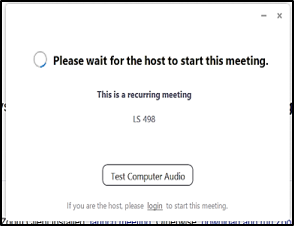 la sala de espera, significa que el anfitrión no está listo.¡No te asustes!El anfitrión estará ahí pronto.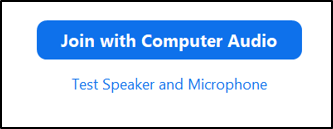 Creado por: Maria Bell, Kimberly Kimbrough, Olga Salgado, Lizbeth Vasquez. 7/2020Durante la junta:Permanecer sentada/oEvitar distraccionesEscuchar atentamente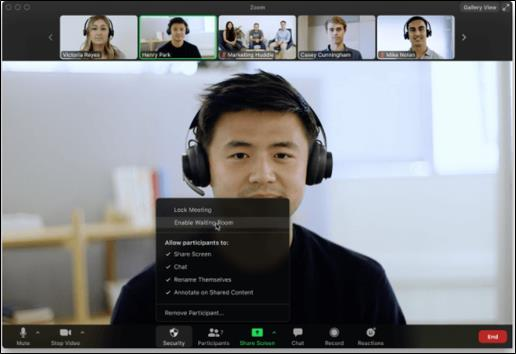 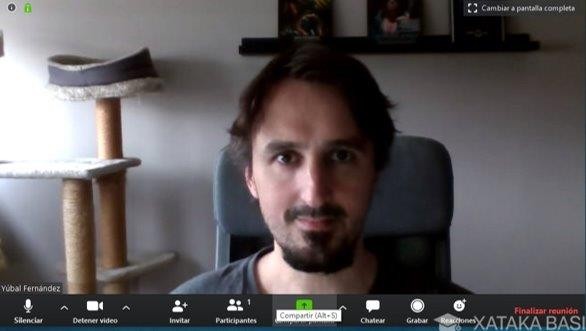 Ser respetuosa/oSer un participante activo/aPadres, no dejan al alumno desatendidoFinalizando la reunión Haga clic en finalizar o salir de la reuniónVista de la reunión de ZoomCreado por: Maria Bell, Kimberly Kimbrough,Olga Salgado, Lizbeth Vasquez. 7/2020